Муниципальное бюджетное дошкольное образовательное учреждение«Детский сад «Жемчужинка»»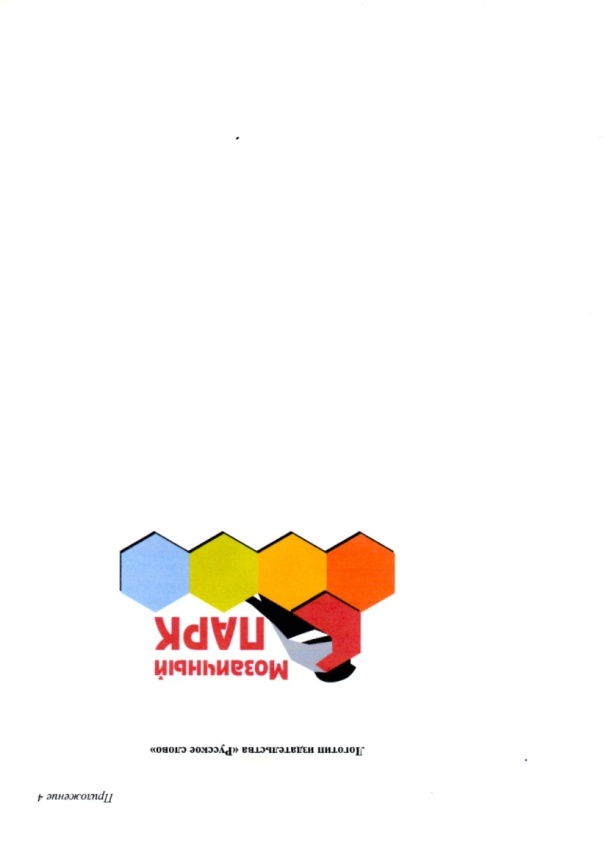 Интегрированное занятие по познавательному развитию «День народного единства»в средней группе  Подготовила:музыкальный руководитель Кузнецова Е.С.с.Карманово2019 г.  Цель: познакомить детей с  историей  возникновения праздника, его значением для России;воспитывать чувства патриотизма.Задачи:Познание: углублять и уточнять представления детей о Родине – России, о государственном празднике; дать элементарные сведения об истории родной страны; закреплять знания о флаге, гербе и гимне России; расширять представления о Москве – главном городе, столице России.Коммуникация: продолжать работу по обогащению словарного запаса детей; отрабатывать интонационную выразительность речи.Чтение художественной литературы: развивать чуткость к поэтическому слову; совершенствовать художественно – речевые исполнительные навыки при чтении стихотворений.Музыка: закрепить знание мелодии гимна Российской Федерации; закреплять патриотические навыки выразительного исполнения песен.Интеграция образовательных областей:познавательное развитие;социально - коммуникативное развитие;речевое развитие;физическое развитие.Виды детской деятельности: коммуникативная, познавательно - исследовательская.Оборудование и материалы: листы бумаги по количеству детей, проектор, ноутбук, магнитная доска, презентация «День народного единства», аудиозапись гимна России, флаг и герб России, клубок ниток, комплекты деталей для флага.Ход занятия(слайд) Звучит песня «С чего начинается Родина».Дети встают по кругу.Воспитатель: Ребята, о чем говорится в песне, которую вы услышали? (ответы детей)Воспитатель:	Да, сегодня мы будем говорить о нашей Родине, о нашей великой стране. Ребята, сегодня почтальон принес мне телеграмму. Давайте посмотрим, от кого она. (телеграмма с изображением Незнайки)Правильно от Незнайки. Что же он нам пишет?(воспитатель читает телеграмму)«Здравствуйте дорогие дети! Я узнал, что в нашей Стране отмечают праздник, который называется «День Народного единства».Я раньше никогда не слышал о таком празднике. Очень вас прошу, помогите мне, пожалуйста,  узнать,  когда и как его начали праздновать, и что он обозначает?Буду очень вам признателен. Жду ответа.  Ваш друг Незнайка».Воспитатель: Ребята, поможем Незнайке? А вы знаете про этот праздник. (ответы детей)      (слайд)Воспитатель: Ребята, вся наша страна 4 ноября отмечала праздник. День народного единства. И сегодня мы с вами узнаем, что это за праздник.  Много чудесных стран на Земле, везде живут люди, но наша страна для нас –  необыкновенная страна, потому что она наша Родина. (слайд) Что же такое Родина? Ребенок читает стихотворение. Что мы Родиной зовем?Край, в котором мы растемИ березки, вдоль которыхРядом с мамой мы идем...Воспитатель: Да, ребята, это край где мы живем, где мы родились, это наш дом, это все, что нас окружает. Как называется наша страна? (ответы детей) Правильно, Россия.  А люди, которые живут в России – россияне. Мы все с вами граждане России.  Мы все кто? (хоровой ответ детей).А вы любите свою страну? (ответы детей).Воспитатель: Любовь к родине, к нашей стране мы испытываем просто потому, что живём в ней. Ведь родина у нас всех одна. ( слайд)	
         Наша Родина очень большая, красивая и богатая. Россия занимает самую большую и обширную территорию от Европы до Азии. Только в нашей стране есть и полярный пояс, и тундра, и тайга, и степь, и тропики. (Рассматривают карту) (слайд)	
        Воспитатель: Ребята, нашу страну населяют люди разных национальностей (слайд) – украинцы, белорусы, татары, карелы, чуваши, башкиры, якуты, дагестанцы, адыгейцы, мордва, коми, удмурты, ханты, манси, немцы, таджики, армяне, азербайджанцы, грузины, шорцы и многие другие – всего более ста национальностей.  Вот посмотрите и к нам в гости пришли куклы разных национальностей. (рассматривают кукол) 	Воспитатель: Разные народы населяют Россию, но всех их связывает в единую семью общая Родина, взаимное уважение и дружба. Поэтому невозможно сказать какая из народностей лучше – мы все равны, все особенные.Игра "Клубочек"Дети встают в круг.	Воспитатель: У меня есть клубок ниток. Он не простой, а волшебный и он поможет нам понять насколько вы  дружные. Я передам клубочек Маше, а Маша передаст клубок тому, с кем она дружит, кто ей больше всего нравится, но сама не выпускает ниточку из рук. Если вы дружные, то  все будите соединены ниткой в единую сеть.	 (играют)Воспитатель: Ребята, посмотрите, мы все объединены одной сетью. Это нас всех объединила дружба. Вам понравилась игра? (ответы детей)	Воспитатель: А сейчас мы с вами проведем эксперимент.Экспериментирование Предлагается одному ребенку разорвать стопку бумаги напополам (у ребенка не получается разорвать бумагу), затем предлагается каждому ребенку по одному листу бумаги порвать на две части. Воспитатель проводит аналогию: когда мы все вместе, дружны и едины, нас нельзя победить, если же мы будем все по одному, как один листок бумаги, то победить нас будет легко. Также и нашей стране, если мы будем дружны, едины, то нас победить будет невозможно.Воспитатель: Но не всегда, ребята, народы России жили в единстве. К сожалению, на протяжении всей истории, Россия много раз подвергалась испытанию на прочность, не раз переживала времена, когда нарушалось её единство, когда в стране царили вражда и голод. (слайд)Я хочу рассказать вам одну историю. Давным – давно жили на нашей земле руссичи. Жили они честно, трудились, растили детей. Но вот пришел недобрый день и час, и навалились на нашу землю русскую беды-несчастья. Напали враги. Но, нашелся на земле русской добрый молодец – Кузьма Минин. (слайд)Стал он собирать силы и средства на освобождение Отечества. Понял весь народ, что он крепко накрепко связан одной бедой. Теперь нужно было выбрать воеводу. Чтобы он вел войско на врага. Выбрали воеводу – князя Дмитрия Пожарского. (слайд)Тяжело было русским войнам, но все же победила русская рать. Обессилил враг и сдался. (слайд) Позже в память о героях – защитниках Руси на собранные народом средства был поставлен в столице России – Москве, памятник Кузьме Минину и Князю Дмитрию Пожарскому. (слайд)Воспитатель: Кому были поставлен памятник в Москве? (ответы детей) Звучит музыкаВоспитатель: Бегут года, текут столетья, но подвиг их не забыт. И в честь этого исторического события был учрежден праздник – День народного единства.Дети читаю стихотворение:Добрый памятник поставлен.Двум героям всей страной.В знак того, что был избавленОт бесчестья край родной. Он отмечен годом, днем.И начертано на нем:«Гражданину Минину и Князю Пожарскому –Благодарная Россия»  Воспитатель: Сейчас у нас сильная, могучая, мирная страна. Каждая страна имеет свои государственные символы: флаг (показать), герб (показать), гимн. (слайд)Какой флаг у России? (ответы детей) (слайд)Воспитатель: Что же они обозначают? (ответы детей)Воспитатель: Правильно, ребята! Белый цвет – это мир, чистота, он говорит о том, что наша страна миролюбивая, на другие страны она не нападёт. Синий цвет – это верность, честность, что народ любит свою страну, защищает её и защитит, всегда ей будет верен. Красный цвет – это цвет мужества, силы, смелости. С давних времен наши воины защищали землю, Родину и всегда побеждали врага, это цвет крови, пролитой людьми за свою Родину. Дети читают стихи о флаге:Флаг бывает разный.Но мне всего милейБело – синий – красныйФлаг Родины моей. Я – белый цвет – свобода, гордость, слава,Я – синий цвет – покров родной страны,Я – красный цвет – могучая держава,Все вместе мы – едины и сильны!  Воспитатель: Ребята, давайте соберем флаг России.Дидактическая игра «Собери флаг России» (Выбрав необходимые детали, дети собирают макет флага.)Воспитатель: Молодцы! А сейчас я расскажу вам сказку. (слайд)Встретились однажды снег, вода и солнце (появляется снег на экране). Снег сказал: «Я дам Российскому флагу свой чистый белый цвет. И на флаге появилась белая полоска. (показ)Вода собрала своих друзей, море, океаны, большие и маленькие реки, озера. Все вместе они решили дать флагу свой синий цвет. Так на флаге появилась полоска синего цвета. (показ) Утром встало солнце. «Я хочу подарить Российскому флагу свой самый яркий красный цвет» – сказало солнышко.И третья полоска стала красной. (показ)Так российский флаг стал 3х – цветным.Физкультурная минуткаВ нашей стране горы высокие, (руки вверх на носочках)Реки глубокие, (приседание)Степи широкие, (руки в стороны)Леса большие, (руки описывают круг)А мы ребята вот такие! (руку вперед, большой палец вверх)Воспитатель: У нашей страны есть герб. (слайд) Герб — это отличительный знак государства, города. Посмотрите, что изображено на гербе нашей страны? (ответы детей)Золотой двуглавый орёл изображён на фоне щита красного цвета. Правой лапой орёл сжимает скипетр. Скипетр – это жезл, украшенный затейливой резьбой, золотом и драгоценными камнями. В его левой лапе – держава. Держава представляет собой золотой шар с крестом наверху.  Над головой орла мы видим короны. Сам Орёл – это символ солнца и небесной силы, бессмертия. Воспитатель: А ещё что-нибудь вам в гербе знакомо? (ответы детей)Да, в центре изображен герб Москвы, так как Москва – столица нашей Родины. (слайд)А кто правит, руководит нашей  страной? (ответы детей) (слайд) Воспитатель: А ещё у России есть гимн. Что такое Гимн? (ответы детей)Воспитатель: Да, гимн – это торжественная песня России. Его исполняют в самых торжественных случаях. Он обязательно исполняется во время важных государственных праздников.  Когда звучит гимн принято стоять ровно и спокойно. Давайте послушаем гимн нашей страны. И как маленькие патриоты мы будем слушать его стоя. (слайд, фонограмма гимна)Воспитатель: Пока вы ещё маленькие, вы пока не можете ничего сделать для России.Но вы можете сделать нашу страну крепкой и могучей, если будете любить своих друзей, близких, и не будете ссориться.Давайте посмотрим друг на друга, улыбнёмся и не будем забывать, что мы с вами – россияне. Это народ очень мудрый, терпеливый и добрый. (слайд) Воспитатель: В завершении хочу прочитать вам стихотворение:Звучит тихая музыка «С чего начинается Родина»Слышишь песенку ручья? Это — Родина твоя.
Слышишь голос соловья? Это — Родина твоя.Видишь звездочки Кремля?  Это — Родина твоя
Руки матери твоей, шум ветвей и звон дождей.
И в лесу смородина — это тоже родина.Воспитатель:  Ребята, сегодня вы много рассказали о нашей стране и много узнали. Теперь о празднике Дне народного единства будете знать не только вы, но и Незнайка. Ведь мы обещали ему помочь, узнать о празднике. Мы сделали видеозапись нашего занятия и сегодня отправим ее Незнайке. Большое вам за это спасибо! Вы большие молодцы!